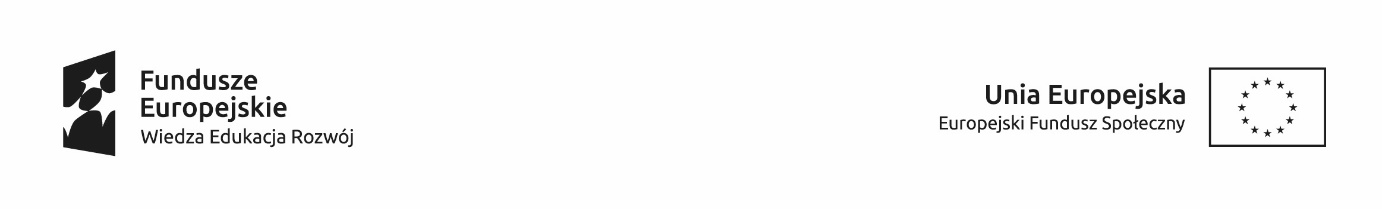 Załącznik nr 7 - Oświadczenie dotyczące zobowiązania do przestrzegania norm prawnych, etycznych i moralnych, zasad rzetelności, obiektywizmu i uczciwości w sposobie realizacji projektuOŚWIADCZENIE BENEFICJENTAJa, niżej podpisana/y.....................................................................................................  (imię i nazwisko)uprawniony/a do reprezentowania…………………………………………………………………………………………………..(nazwa i adres firmy)oświadczam, że zobowiązuję się do przestrzegania norm prawnych, etycznych i moralnych na najwyższym poziomie, zasad rzetelności, obiektywizmu i uczciwości oraz by firma, którą reprezentuję w okresie realizacji projektunr..............................................................    nazwa........................................................................................ w ramach PO WER była postrzegana jako przeciwna  nadużyciom i korupcji w sposobie prowadzenia swojej działalności. ……………………….., dnia .........................  ……………………...………………..…..(pieczęć i podpis składającego oświadczenie)